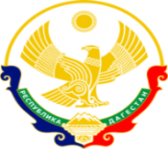 МИНИСТЕРСТВО ОБРАЗОВАНИЯ И НАУКИ РЕСПУБЛИКИ ДАГЕСТАНМКОУ «Бугленская СОШ имени Ш.И.Шихсаидова»Россия, республика Дагестан, 368210, Буйнакский район село Буглен, ул. Спортивная 6,  e-mail :buglen_school@mail.ru    ОГРН:1030500714793 ИНН:0507009667                                                                                      Отчет о проведении единого Урока Мужества в честь  76— летия  разгрома советскими войсками немецко- фашистских войск в Сталинградской битве.-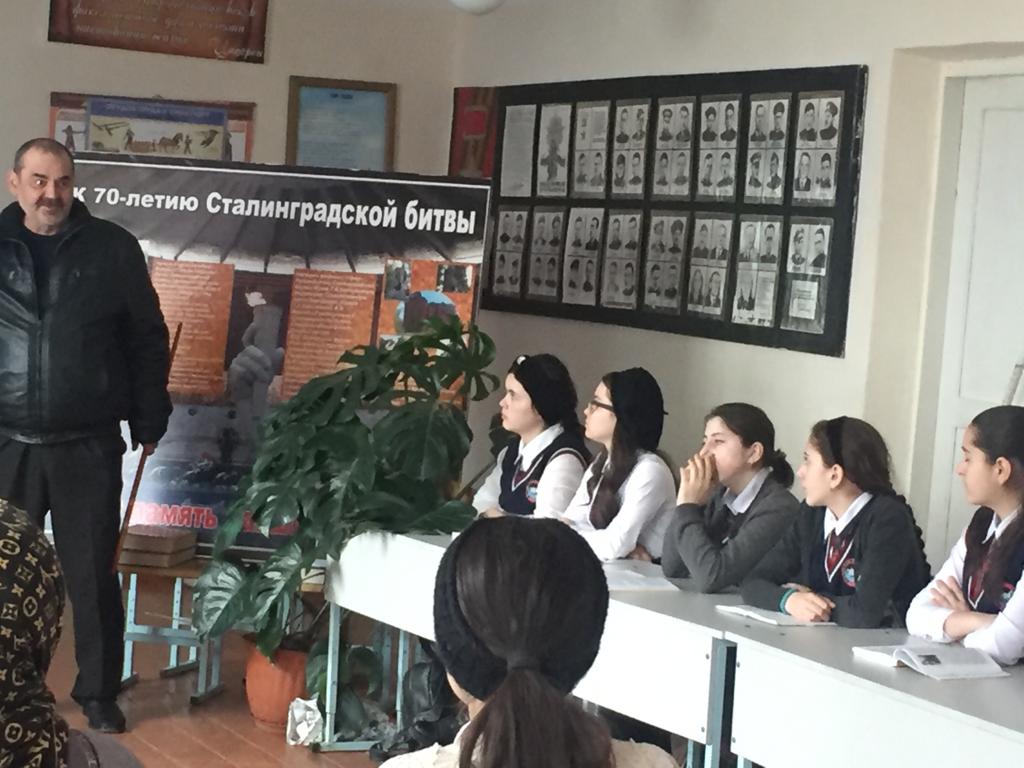 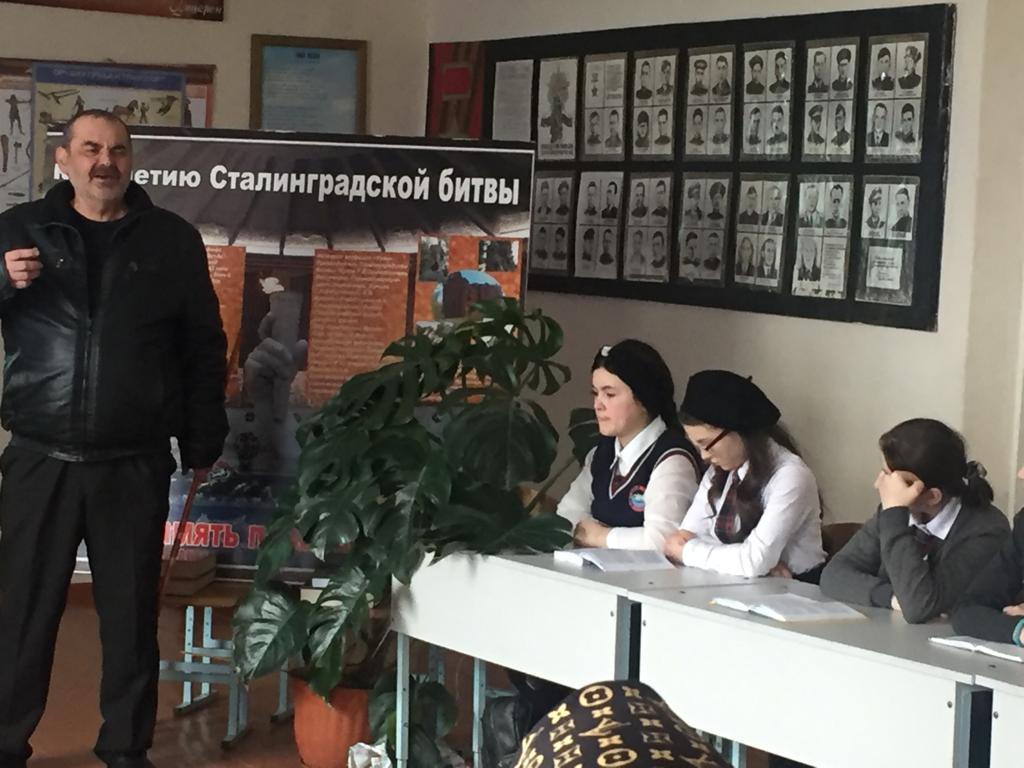 1.02.19г. МКОУ "Бугленская СОШ. имени Ш. И .Шихсаидова " единый Урок Мужества – День разгрома советскими войсками  немецко-фашистских войск в Сталинградской битве.30.01.19.г  МКОУ  « Бугленская СОШ. имени   Ш. И.  Шихсаидова».   Ученики 8 "а" класса,  классный руководитель Татаева З.К.  в историческом парке "Россия - моя история»  посещение мультимедийной выставки  «От великих потрясений к Великой Победе» 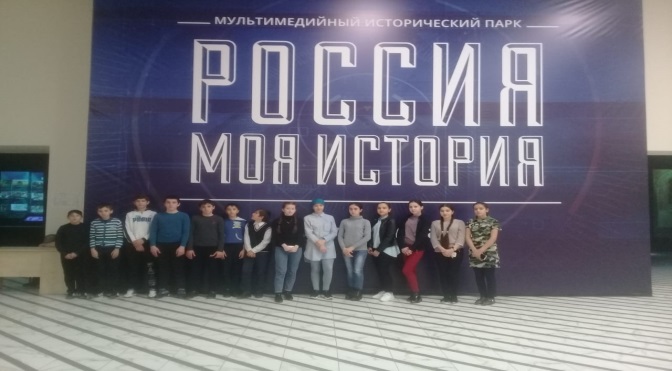 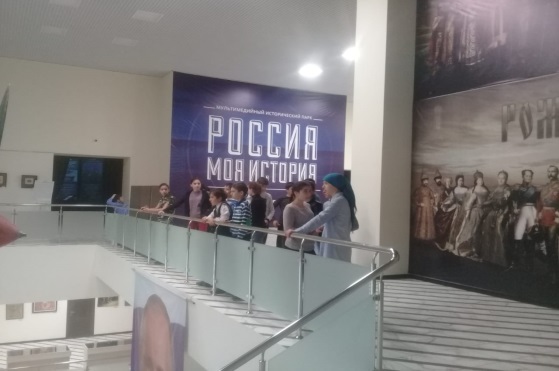 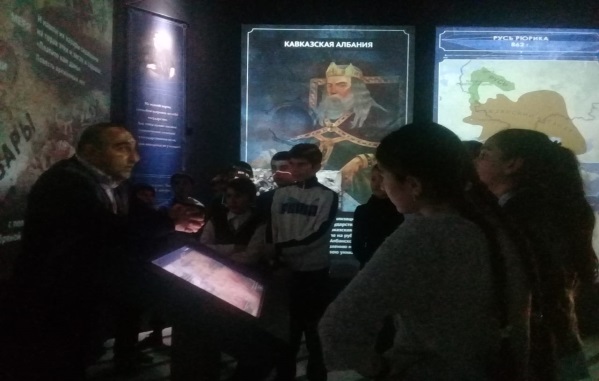 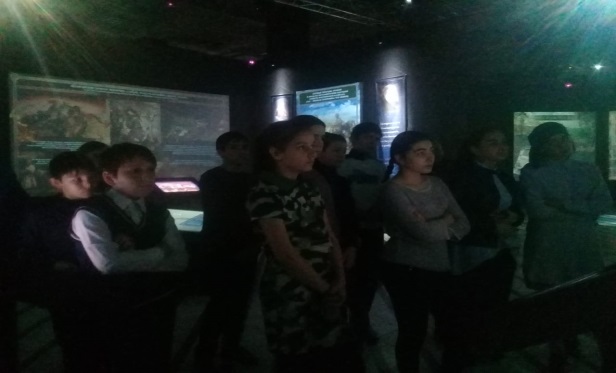                                 Заместитель директора по ВР._________________________Джахбарова Д.Г.№Образовательная организация.                            Приняли участие.                            Приняли участие.                            Приняли участие.Количество ОО.Количество педагогов.Количество учащихся.Приглашённые гости.1МКОУ «Бугленская СОШ имени Ш.И.Шихсаидова»65-11 КЛАССЫ -117Работники музея.  Гаджиева Р.Г.Педагог- организатор-ЦТКНР. Сулейманова У.Г. Заведующая сельской  библиотекой Солтанова М.И.